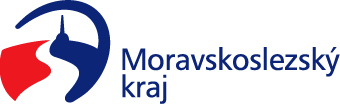 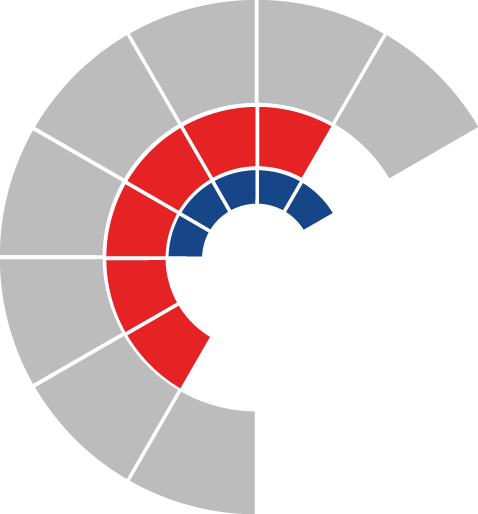 							Výbor sociální zastupitelstva kraje 										 Výpis z usneseníČíslo jednání:	23		Datum konání:	12. 2. 2024Číslo usnesení: 23/224Výbor sociální zastupitelstva krajedoporučujezastupitelstvu krajerozhodnouta)	poskytnout účelové dotace z rozpočtu Moravskoslezského kraje na rok 2024 v rámci dotačního programu „Program podpory činností v oblasti rodinné politiky, sociálně právní ochrany dětí a navazujících činností v sociálních službách na rok 2024“ žadatelům dle přílohy č. 1 tohoto usnesení a uzavřít s těmito žadateli smlouvu o poskytnutí dotace b)	poskytnout účelové dotace z rozpočtu Moravskoslezského kraje na rok 2024 v rámci dotačního programu „Program podpory činností v oblasti rodinné politiky, sociálně právní ochrany dětí a navazujících činností v sociálních službách na rok 2024“ náhradním žadatelům dle přílohy č. 2 tohoto usnesení postupem podle čl. VIII. dotačního programu a uzavřít s těmito žadateli smlouvu o poskytnutí dotace c)   neposkytnout účelové dotace z rozpočtu Moravskoslezského kraje na rok 2024 v rámci dotačního programu „Program podpory činností v oblasti rodinné politiky, sociálně právní ochrany dětí a navazujících činností v sociálních službách na rok 2024“ žadatelům dle přílohy č. 3 tohoto usnesení s odůvodněním dle předloženého materiáluZa správnost vyhotovení:Bc. Peter HančinV Ostravě dne 12. 2. 2024PhDr. Igor Hendrych, Ph.D.místopředseda výboru sociálního